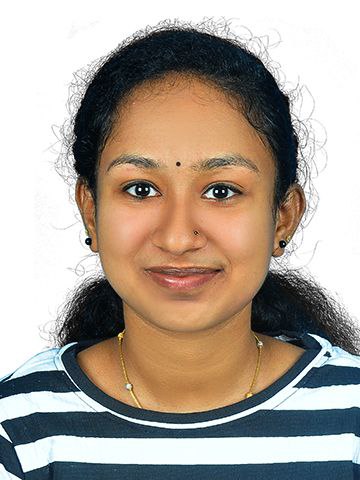 punnya prakashcardiac technologistThampurakazhikom Koonayil,Paravoor POKollam , 6913019061575430,8111956102punnyaprakas@gmail.comI have been recognized for my contributions to patient safety and satisfaction in my current role Sri lekshmi Narayana institute for medical science and reserch / Osudu agaram /PondicheryBachelors in cardiovascular technologyRelevant course ; Anatomy ,physiology & biochemistry, pharmacology, medical physics, basics of computer, medicine relevant to cardiac technology ,  echocardiography,  cath lab catheterization, ecg monitoringJanuary 2023-June 2023Cardiac technologist / ECG  ( CARDIART 9108D), Echo,TMT ( machine – schiller C S- 20)/ NS CO Operative hospitalJuly 2023-December2023Cardiac technologist / catheterization lab (C arm machine – Phillips AURIZON 3 M 15)  / NS CO Operative hospital